Artificial Heart Quick Design Challenge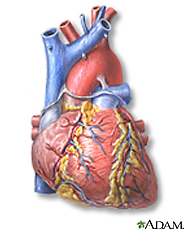 Your Engineering Design ChallengeDesign an artificial heart:First, choose which material you would use for the heart tissue, and which you would choose to supply the “juice” (electricity)! Then write one sentence for each material, explaining why you chose it. Possible muscle materials (choose one)rubbersilkaluminum foilPossible power supply (choose one)power cordcar batterywatch batteryExplain your choice of your MUSCLE material?Explain your choice of your POWER material?